Izvješće s konferencije: Psihologija za gospodarstvenike 2016. , 29.2.2016. Vijećnica HGKKonferenciju je organiziralo Hrvatsko psihološko društvo i Hrvatska gospodarska komora, a događanje je okupilo 109 sudionika iz malih, srednjih i velikih poduzeća.“U Hrvatskoj je 3000 licenciranih psihologa, ponajviše u području predškolskog i školskog obrazovanja, a oko 540 ih je u području organizacije psihologije”, kazao je predsjednik Hrvatske psihološke komore iz Zagreba Hrvoje Gligora, dodavši kako rade na provođenju psihologijskih intervjua, testiranju kandidata i njihovoj psihološkoj procjeni, u području razvoja karijere, prepoznavanju potencijala za napredovanje, horizontalnom i vertikalnom premještanju djelatnika, njihovoj radnoj sposobnosti, konstrukciji, validaciji te interpretaciji rezultata analiza, ispitivanju međuljudskih odnosa u radnim skupinama, u području motivacije, upravljanju ljudskim potencijalima, istraživanju tržišta itd.Razmatrajući kakvo će biti radno mjesto 2020. godine, Gligora je istaknuo kako će biti sve veća i šira upotreba prijenosnih računalnih uređaja, fleksibilnost u radu, plaćanje prema rezultatima rada, usmjerenost prema kupcu, umrežavanje timova, smanjivanje granica privatnog i poslovnog života, kraće radno vrijeme, rad od kuće, virtualna komunikacija te potreba za štednjom. “Radno mjesto bit će personalizirano i društveno otvoreno, a tržište globalizirano i digitalizirano, radit će pet prepoznatih generacija, a od osobite važnosti će biti upravljanje ljudskim potencijalima o čemu će Sudionici konferencije istaknuli su problem nedovoljnog utjecaja psihologa na konačnu odluku u vezi kadrova u tvrtkama, nedovoljnoj administrativnoj kulturi, promjenama u državnoj upravi koje ovise o politici, važnosti čovjeka bez kojeg nema inovacija, što je realni sektor već spoznao, a javni sektor do toga tek dolazi. Psiholozi trebaju biti alat i potpora vodećim ljudima u tvrtkama u povećanju motivacije te uspješnosti tvrtki.
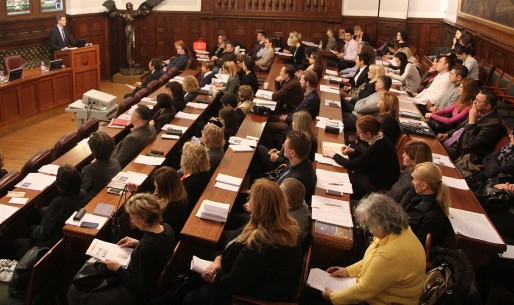 